Laboratoire – Responsive designGrâce à la balise média, il s’agit d’adapter une page Web existante en 3 versions :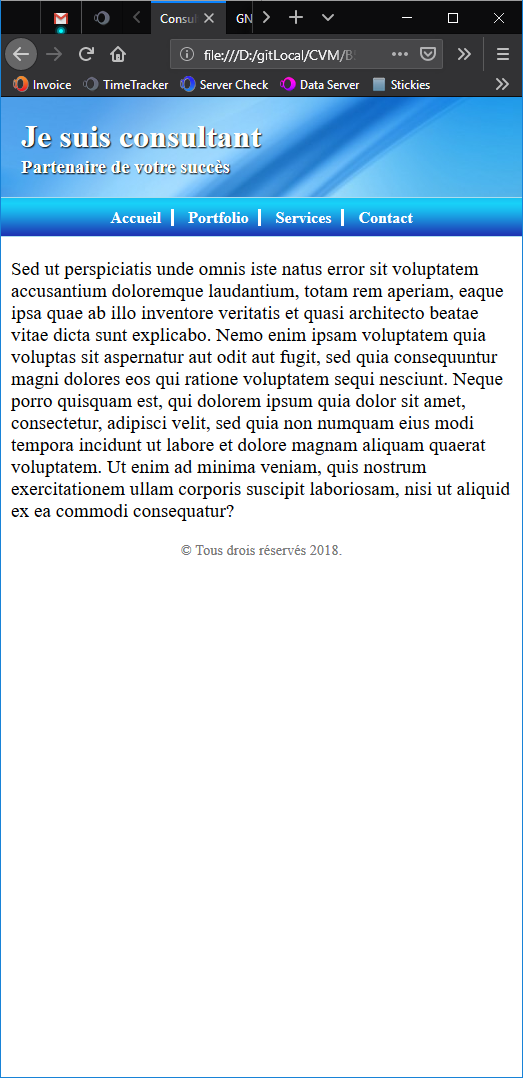 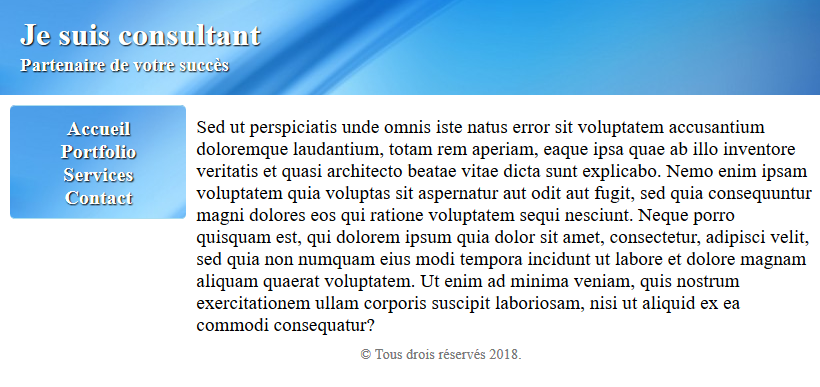 (767px et moins)        (768px – 959px)			et(960px et plus)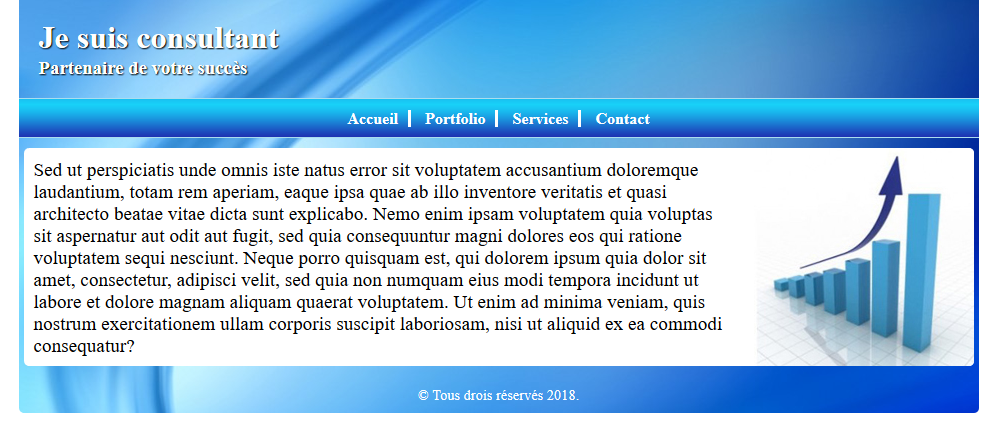 